Отчет об итогах работы ДПТ «Москворецкий» в 2020 году.1. Основные показатели1.1 Особо охраняемая природная территория регионального значения «Природно-исторический парк «Москворецкий» - образована по Постановлению Правительства г. Москвы от 29 декабря 1998 г. № 1012        «О проектных предложениях по установлению границ особо охраняемых природных территорий: природного парка «Москворецкий», природно-исторического парка «Останкино» и комплексного заказника «Петровско-Разумовское». Он выделяется среди ООПТ города наибольшим ландшафтным и биологическим разнообразием. В соответствии с требованиями федерального законодательства, введенными в действие в августе 2018 года (Федеральные от 03.08.2018            № 321-ФЗ и от 03.08.2018 № 342-ФЗ), Правительством Москвы были организованы мероприятия по утверждению новых и актуализации действующих положений об ООПТ. Положение об ООПТ ПИП «Москворецкий» утверждено постановлением Правительства Москвы от 19.11.2020 № 2013-ПП «Об особо охраняемой природной территории регионального значения «Природно-исторический парк «Москворецкий» и памятниках природы, расположенных в ее границах». Данным постановлением утверждено также ее функциональное зонирование.В настоящее время общая площадь ООПТ ПИП «Москворецкий» составляет 3440,49 га. Памятник природы «Серебряный бор», преобразован в отдельное ООПТ.Обслуживаемая в 2020 году ДПТ «Москворецкий» площадь составляет - 609,36 га.ООПТ ПИП «Москворецкий» в границах СЗАО:Общая площадь - 1757,73 га, обслуживаемая площадь (2020)- 310,03 га.ООПТ ПИП «Москворецкий» в границах ЗАО:Общая площадь - 1682,76 га, обслуживаемая площадь (2020)- 299,33 га.1.2 Дирекция природных территорий «Москворецкий» является структурным подразделением ГПБУ «Мосприрода» и не ведет отдельной финансовой деятельности.В её компетенцию входят следующие вопросы:•	контроль соблюдения природоохранного законодательства ООПТ ПИП «Москворецкий», согласно установленных режимов охраны; •	содержание и обустройство участков ООПТ, предоставленных ГПБУ «Мосприрода» на правах постоянного бессрочного пользования;•	экологическое образование, просвещение, организация и проведение мероприятий экологической направленности;•	мониторинг численности объектов животного и растительного мира.2. Отдел благоустройства и содержания территории.2.1 В рамках основного договора на выполнение работ по содержанию ООПТ на территории ПИП «Москворецкий» в 2020 году проведены следующие работы: - вырублено 585 штук сухостойных и аварийных деревьев, в том числе 200 шт. - в СЗАО, 385 шт. – в ЗАО;- убрано 590 шт. упавших деревьев, стволов и валежа, в том числе 375 шт.- СЗАО и 215 шт. - ЗАО;- проведена санитарная обрезка крон деревьев и кустарников. - проведено содержание озелененных территорий, в том числе подкормка, полив молодых посадок деревьев, кустарников, покос газонов, уход за цветниками.- произведен текущий ремонт и покраска МАФ (всего на ООПТ ПИП «Москворецкий» расположено 321 садово-парковый диван, 215 садовых скамеек, 375 урн и 1938 прочих малых архитектурных форм и элементов благоустройства) и ограждений (11651 п.м.).- высажено цветников - однолетников 1654 кв.м, в том числе ЗАО 1285 кв.м, СЗАО - 369 кв.м. - регулярно проводились работы по удалению борщевика (10 кратное окашивание на общей площади 1000 кв.м.)В рамках программы «Наше дерево» высажено 641 дерево, в т. ч в районе Строгино - 498 шт., в районе Крылатское - 143 шт. (в 2019 году- 131 дерево в т. ч в районе Строгино - 77 шт., в районе Крылатское - 54 шт.)В рамках мероприятий по обеспечению зимнего отдыха населения в зимний период 2020 году производилась накатка прогулочной лыжной трассы протяженностью 5000 м: - ул. Исаковского, д.д.10-22 - 2 км;- Щукинский ковш, Строгинское шоссе - 2 км; - ул. Крылатская, д. 31 - 1 км. Крытый каток с искусственным льдом на территории развлекательного парка «Сказка» (Москва, ул. Крылатская, д.18) функционирует круглогодично. По договору «Сезонная подготовка и содержание зон отдыха» проведены работы по замене песка на волейбольных площадках - 630 кв.м, на пляжной зоне - 6969 кв.м По договору «Выполнение работ по восстановлению фитоценозов с подготовкой площадей, формированием состава древостоев и живой изгороди в границах подведомственных ГПБУ «Мосприрода» территорий» удалено 2000 шт. сухостойных и аварийных деревьев, убрано 1500 шт. валежа на ООПТ ПИП «Москворецкий» в границах ЗАО; На участках ООПТ, расположенных в районе Строгино высажено 350 шт. кустарников и 300 деревьев.Службой охраны и инспекторского контроля ООПТ, в рамках проводимых Правительством Москвы мероприятий по противодействию COVID 19, проводился мониторинг посещаемости ООПТ, а также информирование посетителей о правилах поведения на ООПТ в период пандемии.В рамках договора на территории ПИП «Москворецкий» ЗАО разрабатывается ПИР "Обустройство экологического маршрута на территории по адресу: Рублевское шоссе, 56, участок 19 квартал 34 и участок 10 квартал 1. Площадь проектирования составляет 2,9 га.По договору «Подготовка площадей для выполнения работ по формированию состава древостоев с восстановлением травяного покрова в границах ГПБУ «Мосприрода» вывезено 983,34 т КГМ, в том числе на территории ПИП «Москворецкий» СЗАО - 605,34 т, на территории ПИП «Москворецкий» ЗАО 378 т. (Татаровская пойма)Работы, выполненные на участках ООПТ ПИП «Москворецкий» в границах ЗАОУправа района КрылатскоеОбщая площадь участков ООПТ ПИП «Москворецкий» в границах района Крылатское составляет около 820 га, из которых в пользование ГПБУ «Мосприрода» предоставлено 216,83 га (в том числе в конце 2019 года расположены в районе Крылатское.В рамках основного договора на выполнение работ по содержанию ООПТ на территории района Крылатское ПИП «Москворецкий» в 2020 году проведены следующие работы: •	вырубка сухостойных и аварийных деревьев - 23 шт. (Крылатские Холмы); •	уборка упавших деревьев, стволов и валежа - 11 шт. (Крылатские Холмы);•	санитарная обрезка крон деревьев и кустарников (Аллея Новобрачных, Татарово, Гнилуша, Островная набережная);•	10 - кратное окашивание борщевика и прочих интродуцентов (ренутрии) на площади 600 кв.м;•	ремонт, покраска МАФ (садово-парковые диванов и скамеек -56 шт., урны – 89 шт., щиты – 25 шт., пикниковые столы со скамьями – 3 шт., 9 детских и 2 спортивных площадки;•	ремонт покрытий дорожно-тропиночной сети – 400 кв.м.(Аллея Новобрачных); •	содержание озелененных территорий, в том числе покос газонов, уход за цветниками (1285 кв.м. цветников из однолетников и 902 кв.м из многолетников).По договору «Выполнение работ по восстановлению фитоценозов с подготовкой площадей, формированием состава древостоев и живой изгороди в границах подведомственных ГПБУ «Мосприрода» территорий» на территории Серебряноборского лесничества удалено 2000 шт. сухостойных и аварийных деревьев, убрано 1500 шт. валежа, удалено 350 шт. пней.Заключен договор на разработку ПИР «Обустройство экологического маршрута на территории по адресу: Рублевское шоссе, 56, участок 19 квартал 34 и участок 10 квартал 1». Площадь проектирования составляет 2,9 га. 3. Служба охраны	3.1. В 2020 году государственными инспекторами в области охраны окружающей среды на особо охраняемых природных территориях отдела организации службы охраны в рамках реализации государственного задания осуществлялось патрулирование, в том числе с сотрудниками ОМВД, конной полицией, МЧС и ГИБДД. Проведено более 155 совместных рейдов, предотвращено более 120 правонарушений природоохранного законодательства.3.2. На подведомственных Дирекции природных территориях возбуждено 199 административных делопроизводства. - в районе Крылатское  - 84 административных делопроизводства.Характерные нарушения, фиксируемые в районе Крылатское по ст.8.39 КоАП РФ:  неправомерный въезд транспортных средств на ООПТ;складирование строительных материалов, грунта;проведение работ без согласования. 3.3. Проведено - 2 298 обходов по 8 маршрутам патрулирования общей протяжённостью 130 км: - в районе Крылатское  - 350 обходов.По пожарной безопасности в парке проводится инструктаж в сухой и жаркий период  и инструктаж на рабочих местах. В целях обеспечения пожарной безопасности службой охраны ГПБУ «Мосприрода» проводятся ежедневные обследования подведомственных территорий, в том числе на предмет несанкционированных палов травы, складирования и сжигания мусора. При выявлении подобных фактов информация незамедлительно направляется в ГУ МЧС России по городу Москве и органы внутренних дел по территориальности. При выявлении нарушений природоохранного законодательства в том числе, неправомерного въезда на ООПТ, разведения костров, проведения мероприятий, предусматривающих использование открытого огня, использования мангалов и иных приспособлений для тепловой обработки пищи с помощью открытого огня вне специально обустроенных площадок, сжигания сухих листьев и травы, в том числе весенних палов, к виновным лицам применяются меры административного воздействия в рамках действующего законодательства.Обеспечена возможность беспрепятственного проезда пожарной и иной вспомогательной техники. Также обеспечен контроль за сохранностью установленных информационных щитов и знаков с информацией о правилах соблюдения пожарной безопасности.В целях оказания помощи в тушении пожаров на подведомственных территориях в Дирекции природных территорий «Москворецкий» находится в постоянной готовности Малый лесопатрульный комплекс на базе УАЗ. Локализация и устранение очагов возгорания в местах с ограниченным проездом осуществляется путем использования огнетушителей ранцевых РП-18 «Ермак» в количестве 5 штук и установки противопожарного высокого давления входящего в комплектацию Малого лесопатрульного комплекса на базе УАЗ.Противопожарная техника и оборудование находятся в состоянии готовности.В целях предупреждения и ликвидации чрезвычайных ситуаций, а также обеспечения пожарной безопасности на подведомственных Дирекции территориях сотрудниками отделов экологического просвещения и учета животных и организации службы охраны проводятся мероприятия по информированию посетителей природных территорий о необходимости бережного отношения к зеленым насаждениям, необходимости соблюдения правил безопасности в лесу и о вреде, причиняемом пожарами.Для усиления контроля за соблюдением природоохранного законодательства на подведомственных территориях службой охраны в весенне-летний период осуществляется патрулирование береговой линии с акватории Москвы реки на катере с привлечением сотрудников МЧС и ОМВД России по городу Москве. Установленное противопожарное оборудование на катере (лафет и гидравлическая помпа) позволяет локализовывать и устранять очаги возгорания до их разрастания. За период 2020 года на ООПТ ПИП «Москворецкий» произошло 2 возгорания.За период 2018 года на ООПТ произошло 6 возгораний, за период 2019 года – 9 возгораний.В целях выполнения указа Мэра Москвы от 05.03.2020 № 12-УМ «О введении режима повышенной готовности» Дирекцией природных территорий «Москворецкий» проводились мероприятия, направленные на поддержание санитарного благополучия и сохранения здоровья граждан, пресечение и недопущение распространения новой коронавирусной инфекции (2019-nCoV).Для сохранения жизни и здоровья граждан на входных группах ООПТ «Природно-исторический парк «Москворецкий» размещались информационные листы о запрете к посещению парковых зон.Службой охраны ГПБУ «Мосприрода» совместно с представителями ОМВД России по административным округам (СЗАО, ЗАО) осуществлялось ежедневное патрулирование подведомственных территорий с целью недопущения нарушений природоохранного законодательства, а также проводились оповещения граждан о запрете посещения мест массового скопления лиц, необходимости соблюдения дистанции 1-1.5 м, и важности соблюдения гигиены, элементы детского уличного игрового и спортивного оборудования  ограждались специальной сигнальной лентойКроме того были приостановлены работы по благоустройству на парковой территории и ООПТ, перенесены сроки начала выполнения работ по заключенным государственным контрактам до окончания действия режима повышенной готовности в городе Москве, так же перенесены мероприятия, запланированные на указанный период.3. Эколого-просветительская деятельность.За 2020 год сотрудниками отдела экологического просвещения и учета животных было проведено 368 эколого-просветительских мероприятия. Всего в мероприятиях приняли участие 23 050 человек. Организована работа на базе экокласса по адресу: ул. Осенняя, д.18. За 2020 год было организовано и проведено 60 занятий для 900 человек. Мероприятия по эколого-просветительской деятельности выполнены за 2020 год в полном объёме. По сравнению с 2019 годом увеличилось количество посетителей тематических занятий, викторин и мастер-классов как основной формы работы в режиме онлайн. Вместе с тем, в 2020 году ввиду погодных условий (теплая зима и невозможность накатки лыжных трасс), а также в условиях соблюдения карантинных мер по предотвращению распространения COVID-19 сократилось количество спортивных мероприятий. Офлайн мероприятия на базе ТЦСО, образовательных и досуговых учреждений были сведены к минимуму.Сотрудничество с образовательными учреждениями и  учреждениями культуры: На базе Биологического музея им. К.А. Тимирязева сотрудники Дирекции приняли участие в праздниках: «День водно-болотных угодий», «День воды» и провели тематические мастер-классы по изготовлению поделок из вторсырья:«Лягушка-квакушка» (80 чел.), «Рыбка» (100 чел.), викторина «Мир болот» (60 чел.).  На базе образовательных учреждений ЗАО и СЗАО города Москвы проводились занятия по эколого-просветительской деятельности в формате интерактивных викторин, мастер-классов, тематических занятий в январе-марте 2020 года, в период ограничительных мер занятия переведены в режим онлайн.На базе территориальных центров социального обслуживания ЗАО и СЗАО города Москвы проводились познавательные лекции о системе особо охраняемых природных территорий Москвы и России, творческие мастер–классы по изготовлению тематических поделок, познавательные интерактивные викторины о флоре и фауне Москвы и ПИП «Москворецкий», тематические экскурсии.В январе, феврале, марте, августе и сентябре 2020 года в районах были организованы и проведены мероприятия:Крылатское ЗАО г. Москвы:ТЦСО "Крылатское" (Рублевское шоссе, д. 36, корп. 2, Татьяна Валентиновна, 8-903-289-71-59):22.01.2020 - лекция" Зимующие птицы Москвы" (20 чел.);13.08.2020 – экскурсия «Плодовые деревья ПИП «Москворецкий» (6 чел);21.09.2020 - лекция" Деревья Москвы" (8 чел.);21.09.2020 - мастер-класс" Яблочко" (8 чел.). ГБУ Семейный центр "Палитра" (Рублевское шоссе, д. 28 корп.2, Вера Константиновна, 8-916-774-21-99):06.02.2020 - кружок "Юный эколог", тематические занятие "Зимующие птицы Москвы" (15 чел.);20.02.2020 - кружок "Юный эколог", мастер-класс "Снегирь" (15 чел.);28.02.2020 - мастер-класс "Тряпичная куколка" (15 чел.);28.02.2020 - кружок "Юный эколог", тематическое занятие "Солнцеворот" (15 чел.);17.09.2020 - викторина" Животные Москвы" (7 чел.);17.09.2020 - мастер-класс" Лисичка" (7 чел.).На ВДНХ в рамках проекта «Знание ВДНХ» сотрудники отдела  провели 4 мероприятия: - в павильоне №47 «Дом ремесел ВДНХ» состоялись мастер-классы: 19.08.2020 «Дары природы» (8 чел.), 15.09.2020 «Подарок леса – лесной амулет» (11 чел.), 04.10.2020 «Лисичка» (8 чел.). - в лектории павильона «Рабочий и колхозница» 26.10.2020 была проведена лекция «Малые реки Москвы» (30 чел.) с прямой трансляцией на официальном сайте Мэра Москвы.Семейный парк «Сказка». В периоды отсутствия ограничений на проведение мероприятий регулярно два раза в неделю  проводились различные мероприятия (викторины, лекции, тематические занятия, мастер-классы, квесты) на территории парка (в т.ч. в помещениях). Мероприятия бесплатны и открыты для посещения всеми желающими. Совместно с парком «Сказка» 05.09.2020 Дирекцией была организована экологическая площадка ко Дню города Москвы (30 чел.). В рамках проекта «Московское долголетие» в цикле «ОНЛАЙН. История, искусство, краеведение» 25.11.2020 была проведена онлайн лекция «Малые реки Москвы», в которой приняли участие порядка 40 чел.В течение года проводились природоохранные акции при активном участии волонтеров. 2.1 По уборке территории:- «Сохраним чистую воду» 20.08.2020 в овраге Малая Гнилуша в рамках акции «Вода России» (8 чел.);- «Сохраним чистую воду» 20.09.2020 на берегу реки Москвы (Кировская пойма) в рамках акции «Вода России» (12 чел.);- «Листопад добрых дел» 10.09.2020 в овраге Малая Гнилуша (7 чел.).2.2 По изготовлению кормушек и подкормке животных:  - «Покормите птиц зимой!» в январе и декабре (более 50 чел.);- «Сытый заяц» 20.01.2020 (5 чел.) и 20.02.2020 (8 чел).Взаимодействие ДПТ «Москворецкий» с некоммерческими и общественными организациями:- конкурс «Амбассадоры ООПТ»,годовая программа (весна 2020 – весна 2021) от АНО «Территория устойчивого развития» и АНО «WildCamp» в рамках фестиваля «ВузЭкоФест»;- Всемирный день чистоты «Сделаем!» 19.09.2020, организованный движением #МосЭко | #РосЭко и экоцентром «Сборка» на берегу реки Москвы вдоль ул. Живописной с раздельным сбором ТБО.Студенческие практики ДПТ «Москворецкий» не организовывались в связи эпидемиологической ситуацией.В 2020 году были разработаны и реализованы следующие офлайн эколого-просветительские мероприятия: викторины «Луга, поля и травы», «Знакомые незнакомцы», «Раз орех, два орех..», «Под пологом леса», «Совы - ночные хищники», «Животные - рекордсмены», «Плоды и ягоды», «Чьё перо?», «Дары природы», «Листопад», «Шишки да иголки», «Дятлы - санитары леса», игра «Животные в эколабиринте», мастер-классы «Лесная шкатулка», «Подарок осени», «Листочек», «Совушка».6. За 2020 год были организованы и проведены три творческих конкурса, с общим количеством участников более 58 человек. - ежегодный конкурс поделок из вторсырья «Нежный цветок»; - конкурс любительской фотографии, живописи и прикладного искусства «Водный горизонт»;- онлайн-конкурс творческих работ по природно-экологической тематике «Арт–Ель».7.	На базе экокласса проводились акции в рамках помощи детям с онкозаболеваниями:- «Добрые крышечки», акция по сбору пластиковых крышечек,  сентябрь-октябрь 2020, 220 чел.- «Коробка храбрости», акция осбору игрушек для детей, страдающих онкозаболеваниями, 20 человек.8.	В 2020 году были организованы выставки:- в парке «Сказка» выставка «Птицы Москвы» январь-март (826 чел.), доступная всем желающим бесплатно по режиму работы парка,-на базе экокласса: «Арт-Ель» январь-февраль (110 чел.), «Нежный цветок» март, сентябрь, октябрь (240 чел.), «Цветы Москвы» 14.09.2020 (15 чел.) доступные всем желающим бесплатно по режиму работы экокласса, - на природных территориях «Шишки да иголки»,  октябрь-ноябрь (более 30 чел.), «Ореховое царство», 28.10.2020 (10 чел.), совмещенные с другими мероприятиями;- в Строгинской пойме организована в постоянном доступе круглогодичная выставка «Животные Москвы» (более 3000 чел.).9.	Онлайн. В 2020 году в рамках проекта «Природа на удалёнке» были разработаны более 100 мероприятий в онлайн формате, такие как мастер-классы «Птичка из мукосоли», «Цветы Победы», «Весенняя полянка», «Весёлые паучки», «Птенчик», «Гусеничка», «Мышонок», «Лилия», «ЭКОдом», «Русское поле», «Жу-жу-жуки», «Сад на окошке», «Гвоздика памяти», «Колокольчики мои...», «Речные обитатели», «Золотая рыбка», «Лесная шкатулка», «Цветик-семицветик», «Горошина», «Совушка","Подарок осени», «Листопад», «Таинственная икебана»; викторины «Мир в капле воды», «Знакомые незнакомцы», «Леса России», «Лекарственные растения», «Освобождение: города и даты», «Луга, поля и травы», «Верность в природе», «Под пологом леса», «Речная Азбука», «Загадки о лете», «Царь Горох», «Совы - ночные хищники», «Плоды и ягоды», «Животные Киногерои», «Чьё перо?», «Дары природы», «Раз - орех, два - орех», «Где живут птицы», «Воздушные пилоты», «Рельеф ПИП «Москворецкий», виртуальные экскурсии «Водные экосистемы Москвы», «Цветочные луга».10.	Мероприятия для лиц с ограниченными возможностями. 27.08.2020 на подведомственной Дирекции территории проводились соревнования по лыжероллерам, в рамках которых 5 человек принимали участие на инвалидных колясках.Спортивные мероприятия в 2020 году:- 27.08.2020 на подведомственной Дирекции территории проводились соревнования по лыжероллерам, Строгинская пойма, количество участников около 100 человек. В работе площадки Дирекции с викториной «Ресурсосбережение» в стартовой зоне приняли участие 10 человек.Рабочие группыДПТ «Москворецкий» в 2020 году проведено 5 совещаний рабочей группы, количество участников 53 человек.Мероприятия по учёту и сохранению, восстановлению мест обитания объектов животного мира:За 2020 год было проведено 18 учетов объектов животного мира. В некоторые учёты было охвачено несколько маршрутов за раз.Маршрут, количество учётов.ЗАО – 14 учётовКрылатское – 9 учётов:№ 7 Серебрянноборское лесничество (северный участок), 2 учёта (адресные ориентиры: ул.Маршала Жукова, д.81, ул. Крылатская д.42,45, ул.Осенняя, нечётная сторона, Рублёвское ш., д.58-68);№ 8. Крылатские холмы, 3 учёта (адресный ориентир: ул.Крылатская д.1-17, ул Крылатские холмы, чётная сторона); №9. За Конгресс Холлом, 2 учёта (адресный ориентир: ул.Крылатская, д.16-18);Большой карьер, 1 учёт (адресный ориентир: ул.Островная);Татаровская пойма, 1 учёт (адресный ориентир: ул.Крылатская, д.28-30).В том числе был проведен 1 зимний маршрутный учёт по выявлению следов животных на снегу (Крылатские холмы, 03.12.2020). Зафиксированы следы зайца.Сотрудниками Дирекции совместно с Насимовичем Ю.А. (сотрудником ГПБУ «Мосприрода», одним из авторов Красной Книги города Москвы) 24.09.2020, 04.10.2020 и 06.10.2020 были произведены ботанические обследования территории 34 квартала Серебряноборского лесничества. Зафиксирован 201 вид сосудистых растений. В том числе, занесённые в Красную книгу города Москвы: подлесник европейский, колокольчик раскидистый, ландыш майский, дрёма двудомная, купена душистая. Среди животных, занесённых в Красную книгу города Москвы, сотрудниками Дирекции за 2020 год на территориях ПИП «Москворецкий в границах района Крылатское зафиксированы следующие виды: Заяц-русак (ККМ – 1), Длиннохвостая синица (ККМ - 3), Лысуха (ККМ – 1),Чомга (ККМ – 2),Красноголовый нырок (ККМ – 2),Большая выпь (ККМ - 1),Широконоска (ККМ – 1),Зелёный дятел (ККМ – 3),Погрызы Речного бобра (ККМ – 3).Количество видов животных и их численность в зависимости от годовых сезонов и погодных условий может меняться в большую или меньшую сторону. Согласно данным мониторинга за объектами животного и растительного мира состояние биогеоценозов на территориях, подведомственных Дирекции, устойчиво и стабильно. СМИВ 2020 году информация о деятельности ДПТ «Москворецкий» и основных мероприятиях размещалась на сайте ГПБУ «Мосприрода» www.mospriroda.ru, за 2020 год было размещено более 100 публикаций. На сайте размещалась и обновлялась информация о деятельности Учреждения, подведомственных природных территориях, их благоустройстве, предоставляемых услугах и проводимых мероприятиях, инфраструктуре. Еженедельно размещались анонсы предстоящих мероприятий, акций, праздников, эколого-просветительских лекций, мастер-классов, экскурсий, конкурсов, итоги их проведения и фотоотчеты. Для дополнительного информирования населения о деятельности Дирекции природной территории «Москворецкий» ГПБУ «Мосприрода» проводилась работа в социальных сетях: «Facebook», Мосприрода: https://www.facebook.com/gpbu.mospriroda – 4038 подписчиков;«ВКонтакте», Мосприрода: http://vk.com/mospriroda –  5155 подписчика.«Инстаграм» http://instagram.com/mospriroda –  11 700 подписчиков.План-схема участков ООПТ ПИП «Москворецкий», расположенных в границах района Крылатское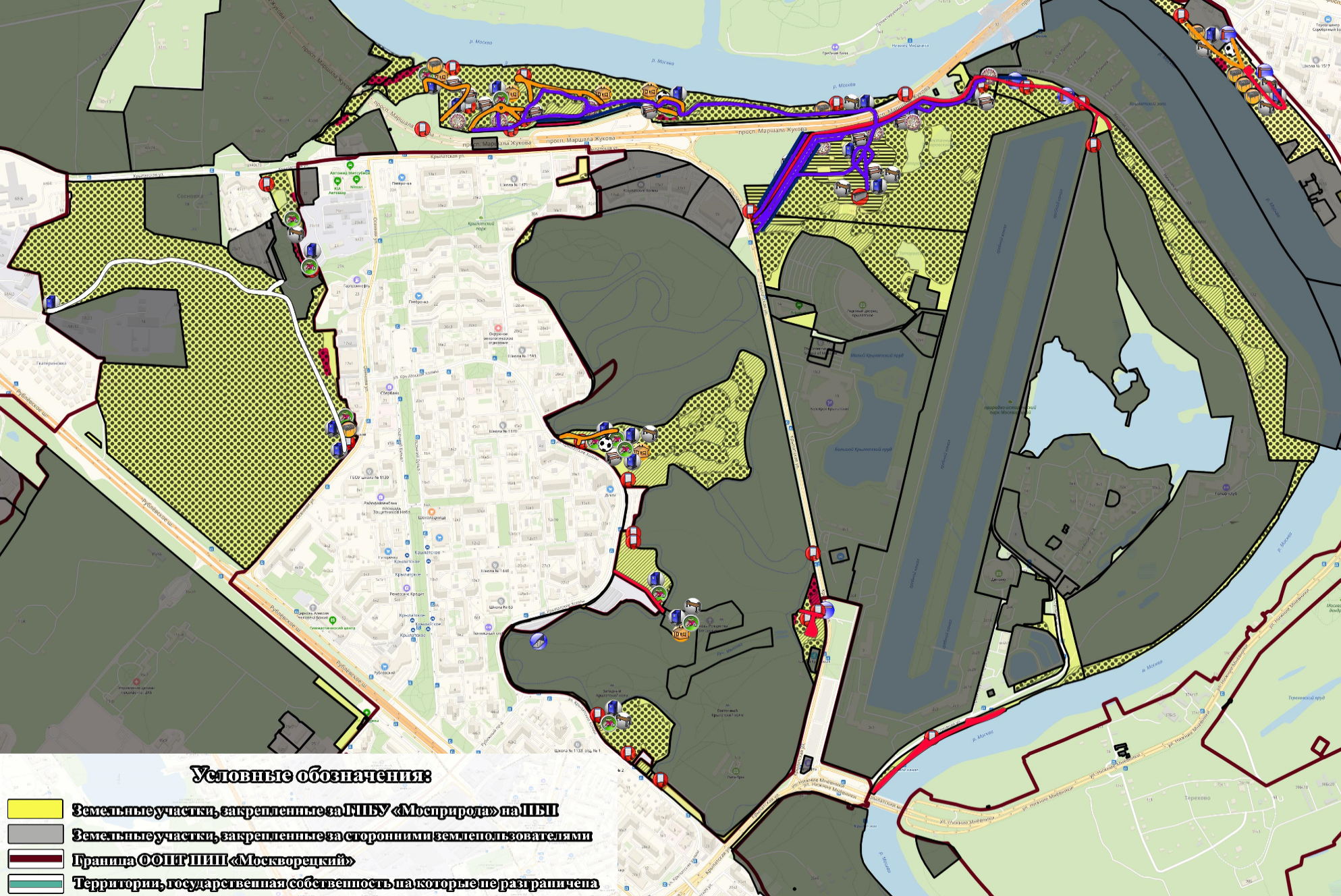 № п/пАдрес места возгорания, ЧП (ЧС)Площадь возгорания
(в кв.м.)Дата возгорания, время возгоранияКем потушеноПримечания (объект возгорания)1Территория СНТ Речник по адресу ул.Верхняя, 23.60 кв. м.09.02.2020 в 13:00.Причина возгорания по предварительной информации в результате короткого замыкания электропроводки в доме.Сотрудниками пожарной службы.Зеленые насаждения не пострадали3На ООПТ «Природно-исторический парк «Москворецкий» по адресному ориентиру: Щукинский полуостровПлощадь возгорания составила 250 кв.м.21.03.2020 в 18:07Сотрудниками пожарной службы очаг возгорания ликвидирован 21.03.2020 в 18:48.произошло возгорание пала травы.